Programme : A faire sur feuille de classeurMatinMathématique : L10.  Construire des carrés et des rectangles ---------------------------------------------------------------------------------------------------------------------Construire un rectangle sur papier quadrillé --------------------------------------------------------------------------------------------------------------------- --------------------------------------------------------------------------------------------------------------------- Exercice 9 : Construis un rectangle ABCD de 9 cm de longueur et de 5 cm de largeur en utilisant ta règle et ton équerre. --------------------------------------------------------------------------------------------------------------------- Exercice 10 : 1 / Construis deux rectangles dont les côtés mesurent 8 cm et 4 cm sur papier uni. Découpe-les puis superpose-les comme sur le modèle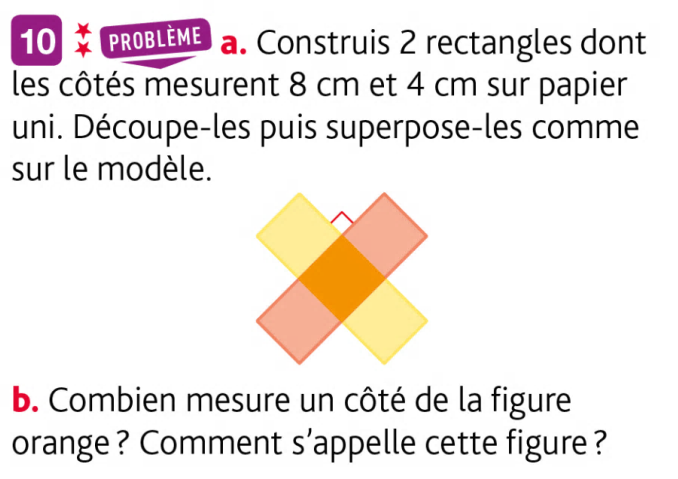 2 / Combien mesure un côté de la figure orange. Comment s’appelle cette figure ? -------------------------------------------------------------------------------------------------------------------------------------------------------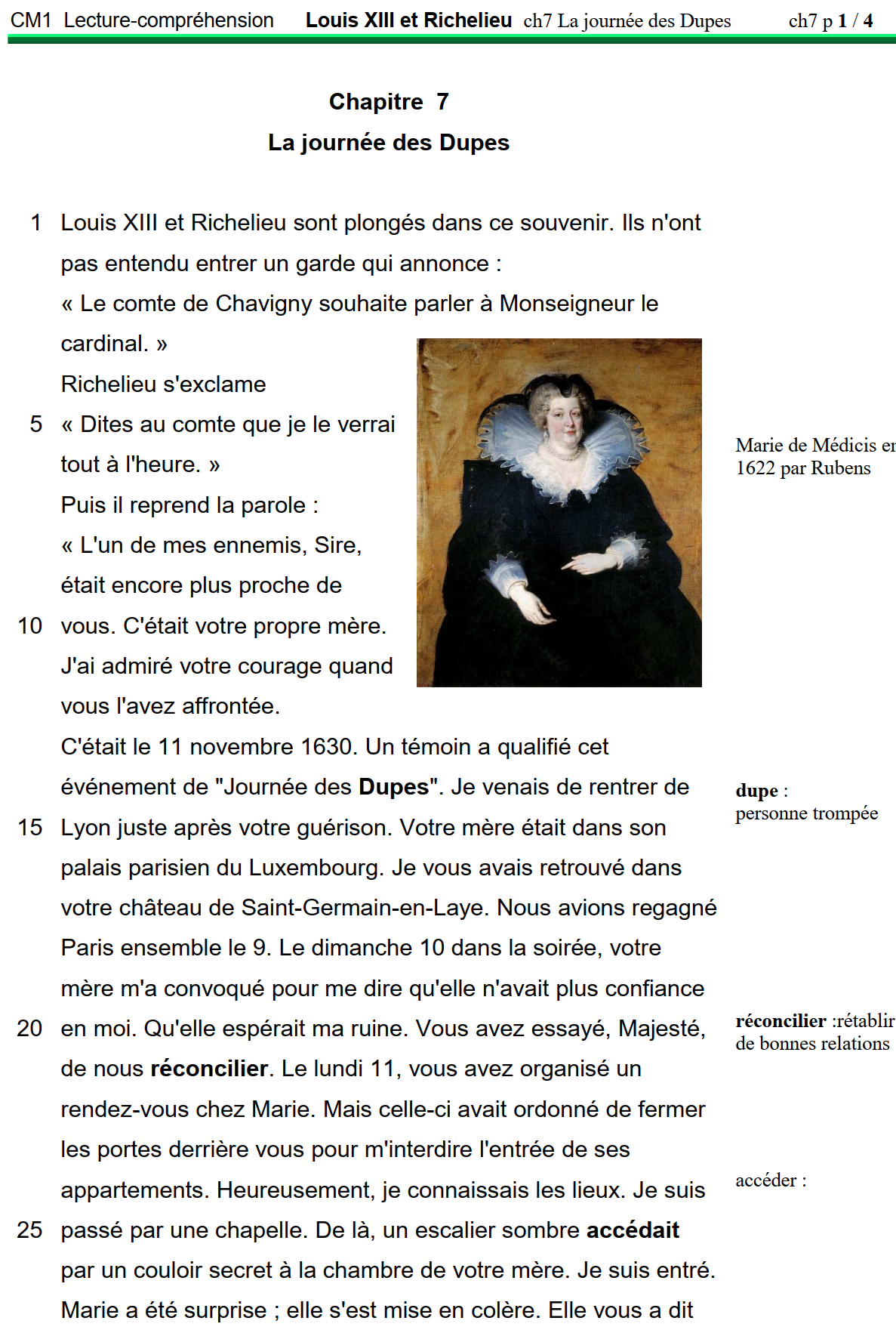 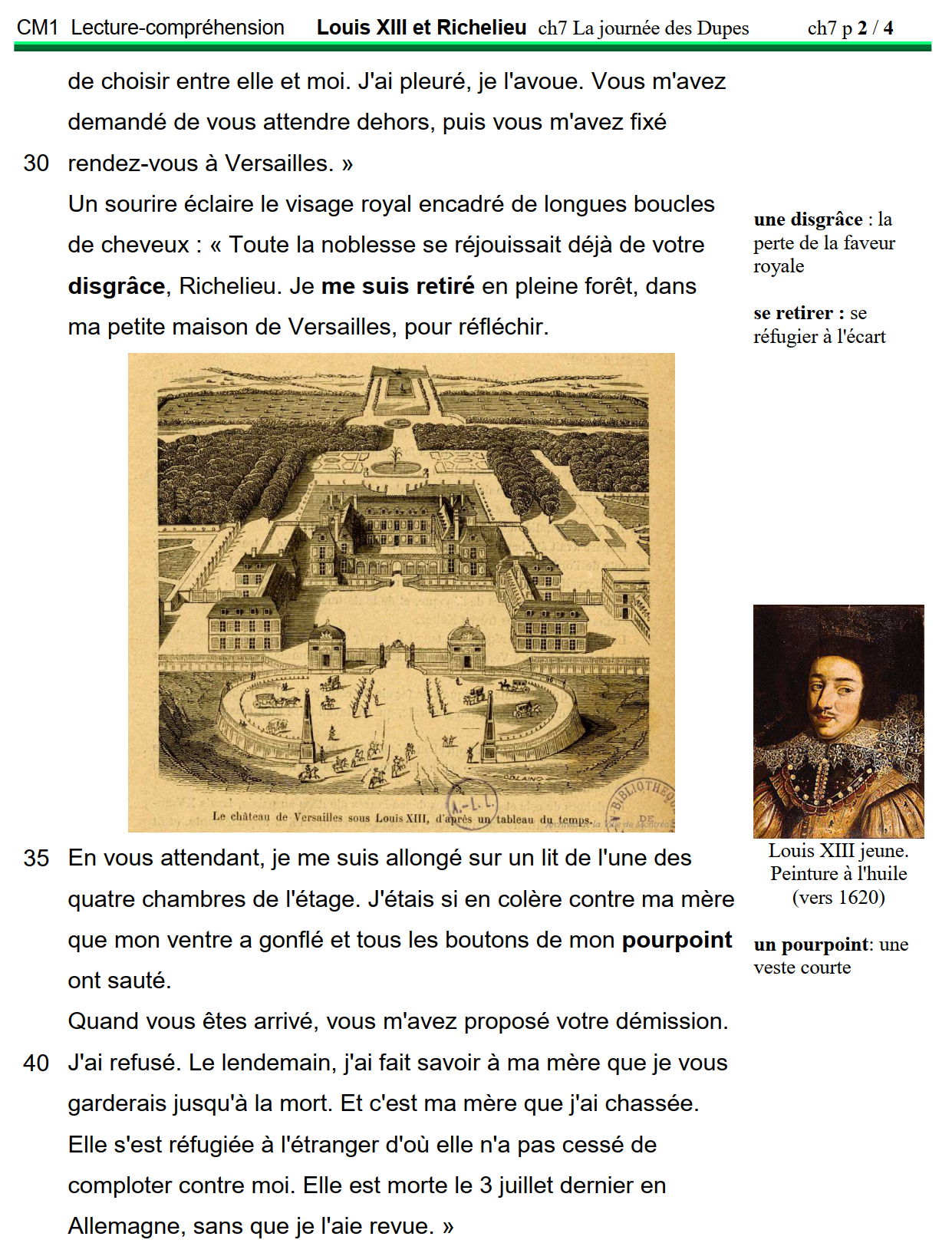 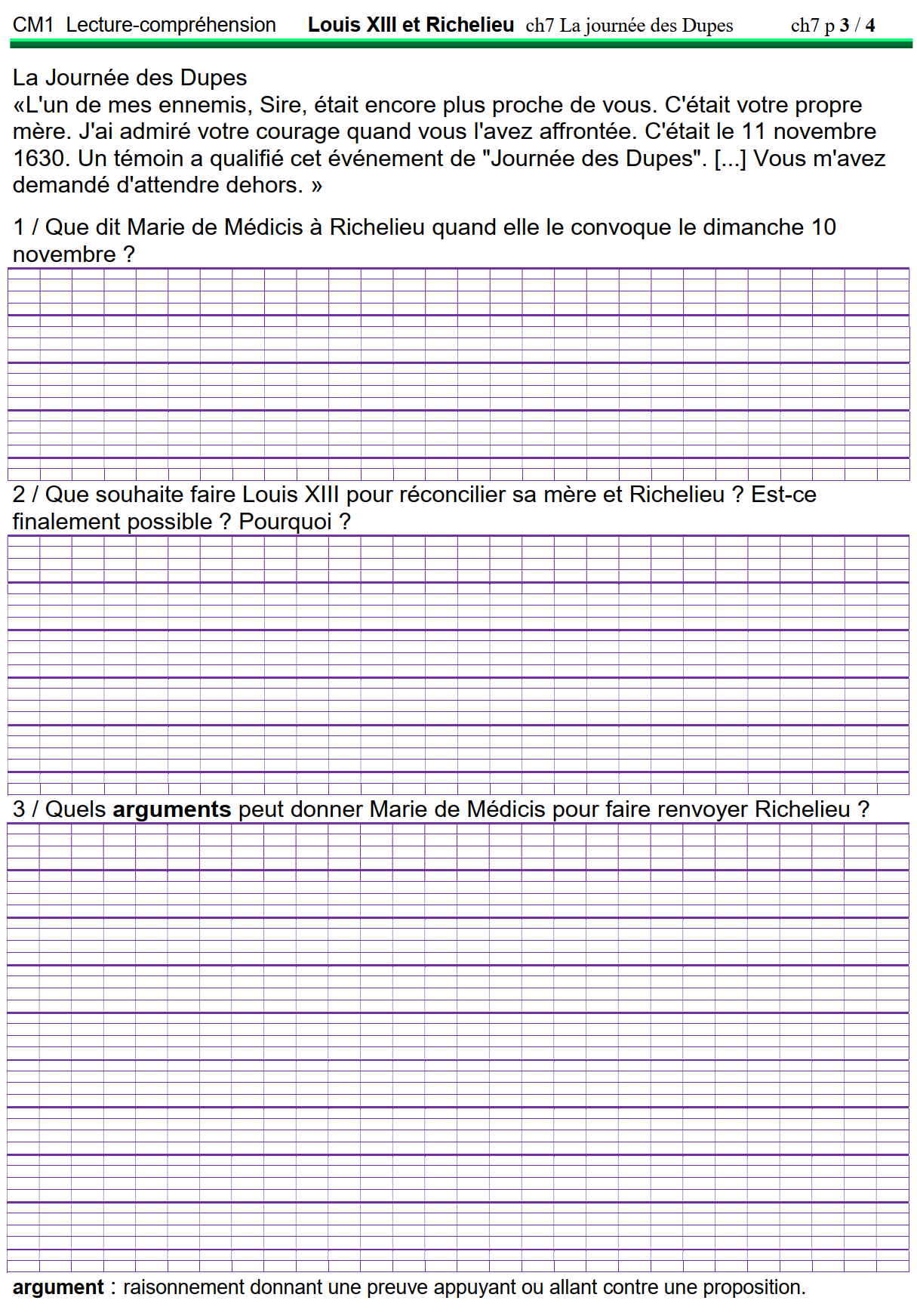 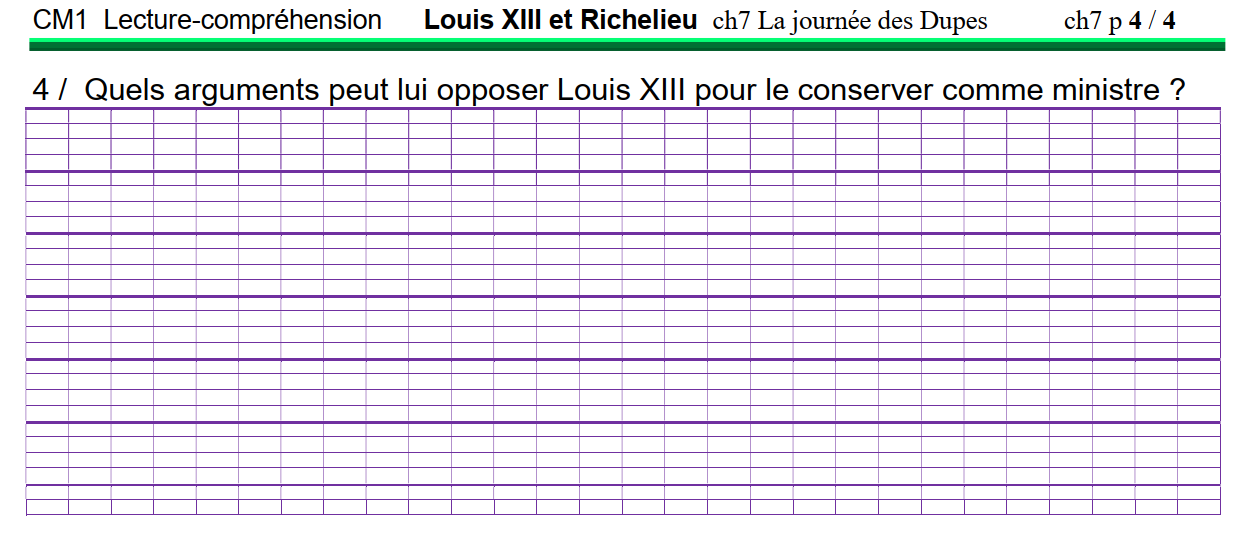 Construire un carré sur papier uni Exercice 5 : Construis un carré MNOP de 6 cm de côté en utilisant ta règle graduée et ton équerre. Exercice 6 : Construis cette figure.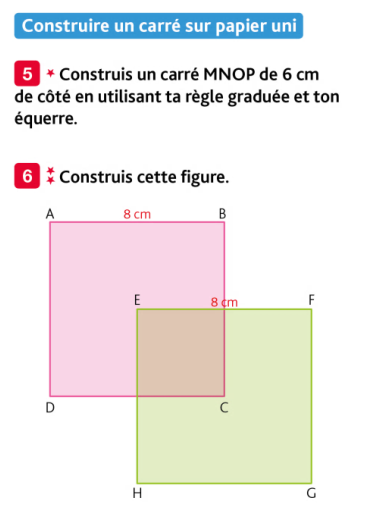  Exercice 7 : Reproduis ces rectangles.Aide : Place d’abord les sommets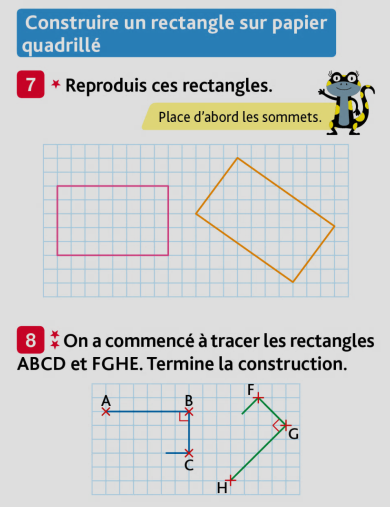  Exercice 8 : On a commencé à tracer les rectangles ABCD et FGHE.Termine la construction 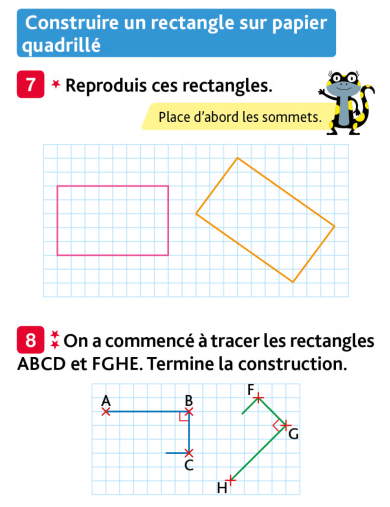 